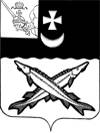 АДМИНИСТРАЦИЯ БЕЛОЗЕРСКОГО  МУНИЦИПАЛЬНОГО РАЙОНА  ВОЛОГОДСКОЙ  ОБЛАСТИП О С Т А Н О В Л Е Н И ЕОт  _________  № ____О внесении изменений в постановление администрации района от 21.10.2016  № 573В соответствии с Федеральным законом от 31.07.2020 №248-ФЗ «О государственном контроле (надзоре) и муниципальном контроле в Российской Федерации», постановлением Правительства Вологодской области от 08.11.2021 №1269 «Об утверждении Положения о региональном государственном экологическом контроле (надзоре)» администрации районаПОСТАНОВЛЯЮ:1. Внести в постановление администрации района от 21.10.2016  № 573 «Об утверждении Положения об отделе архитектуры и строительства администрации Белозерского района» (с дополнениями, внесенными постановлениями администрации района от  15.03.2019 № 154, от 09.10.2019 № 491) следующие изменения:1.1. 11 абзац пункта 3.3. раздела 3 «Функции отдела» постановления изложить в следующей редакции:«- исполнение государственной функции по осуществлению регионального государственного экологического контроля (надзора) (в части регионального государственного экологического контроля (надзора) в области охраны атмосферного воздуха, регионального государственного экологического контроля (надзора) в области использования и охраны водных объектов, регионального государственного экологического контроля (надзора) в области обращения с отходами) на объектах хозяйственной и иной деятельности независимо от форм собственности, находящихся на территории Белозерского муниципального района Вологодской области, за исключением объектов, подлежащих региональному государственному экологическому контролю (надзору) органом исполнительной государственной власти области (государственных инспекторов регионального государственного экологического контроля (надзора), полномочиями по осуществлению которого наделены органы местного самоуправления Вологодской области в соответствии с Законом Вологодской области «О наделении органов местного самоуправления отдельными государственными полномочиями в сфере охраны окружающей среды» от 28.06.2006г. №1465-ОЗ.».	2. Настоящее постановление подлежит опубликованию в районной газете «Белозерье» и размещению на сайте Белозерского муниципального района в информационно-телекоммуникационной сети «Интернет».Руководитель администрации района                                           Д.А. Соловьев